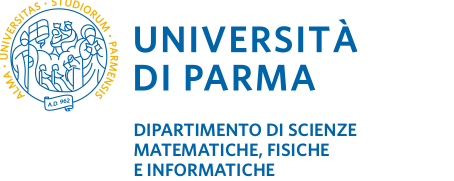 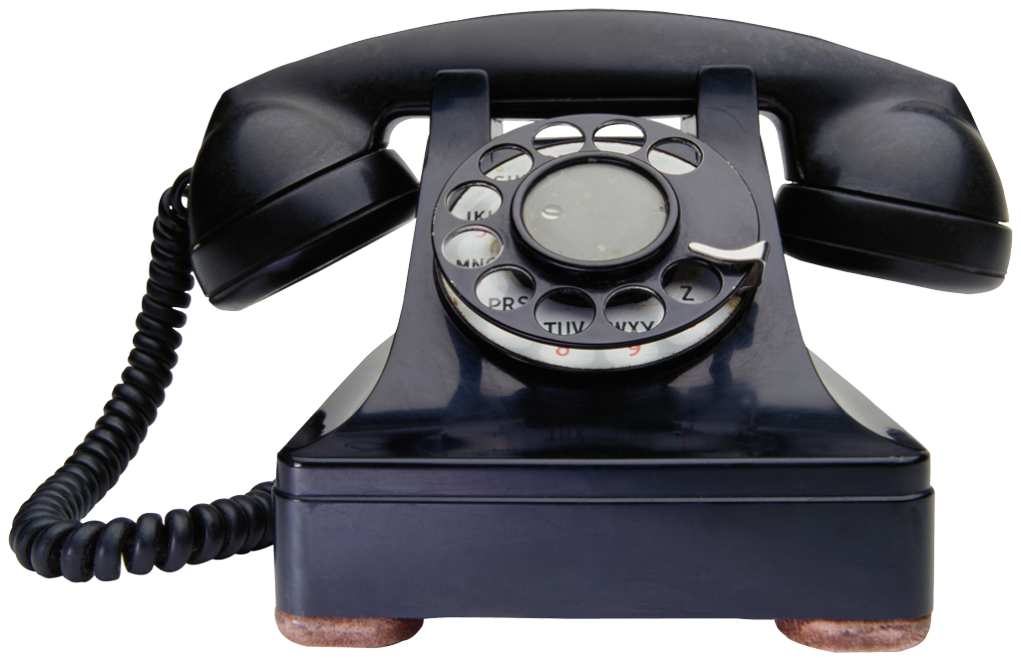 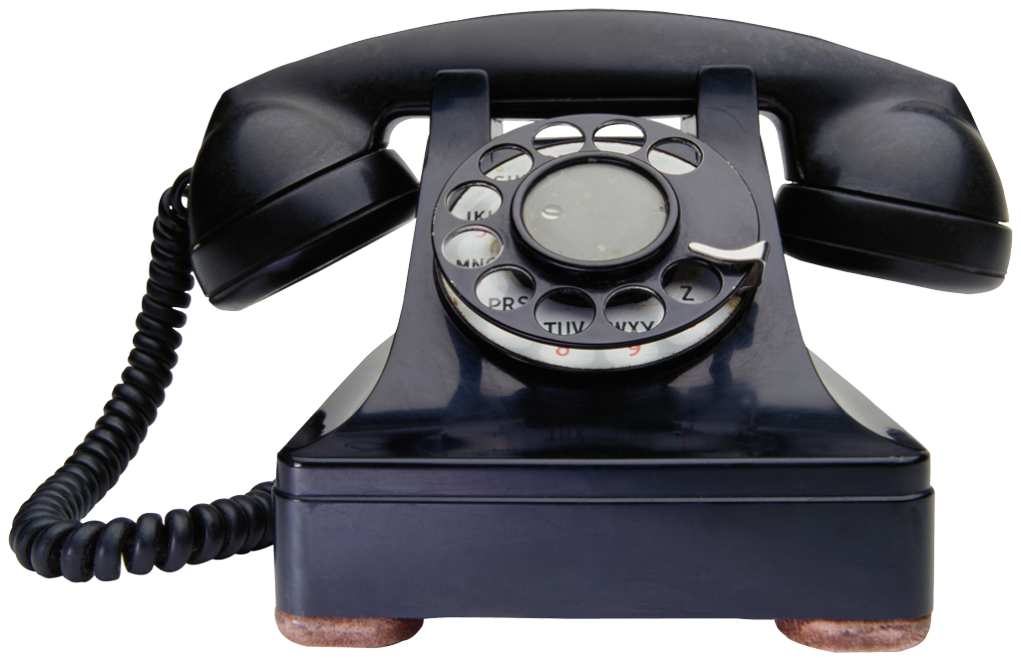 Data  ____________Breve descrizione:_________________________________________________________________________________________________________________________________________________Materiale Utilizzato:	______________________________	________€	______________________________	________€	______________________________	________€	______________________________	________€Ore impegnate dal servizio: _______________ore		________€TOTALE	________€